Consorzio 6 Toscana Sud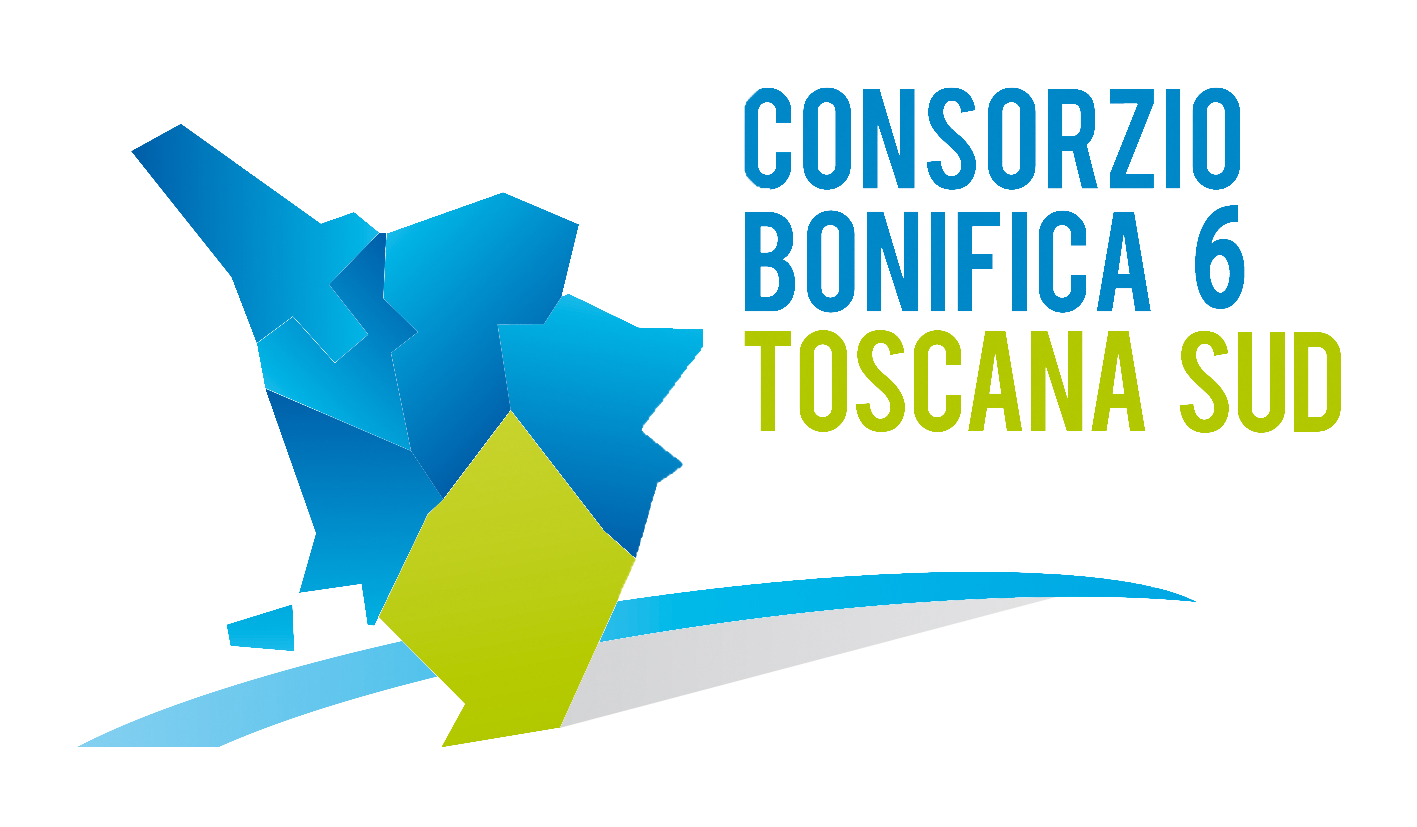 Viale Ximenes n. 3 – 58100 Grosseto - tel. 0564.22189     bonifica@pec.cb6toscanasud.it   -   www.cb6toscanasud.it     Codice Fiscale  01547070530  DIRETTORE GENERALEDecreto  N. 35 – Data Adozione  07/07/2015      Atto Pubblicato su Banca Dati escluso/i allegato/i OGGETTO: Approvazione schema di convenzione tra il Comune di Monte Argentario ed il  Consorzio 6 Toscana Sud per il triennio 2015/2017 per l'esecuzione dei lavori periodici di manutenzione ordinaria di riescavo, ripulitura e riapertura a mare della Foce del Fosso Boccadoro  dell'importo complessivo annuo  di Euro 8.000,00Numero proposta:   - DECRETO DIRETTORE GENERALE N. 35  DEL 07 LUGLIO 2015L’anno duemilaquindici il giorno 7 del mese di Luglio alle ore 11.00 presso la sede del Consorzio in Grosseto, viale Ximenes n. 3IL DIRETTORE GENERALE Vista la Legge Regionale n. 79 del 27.12.2012; Visto il Decreto del Presidente n. 223 del 22 Gennaio 2015 con il quale è stato assunto l’Arch. Fabio Zappalorti con  la qualifica di Direttore Generale del Consorzio 6 Toscana Sud a far data dal 01 Febbraio 2015; Visto il vigente Statuto Consortile approvato con delibera n. 6 dell’Assemblea consortile seduta  n. 2 del 29/04/2015 e pubblicato sul B.U.R.T Parte Seconda n. 20 del 20/05/2015 Supplemento n. 78;  Visto in particolare l’Art. 39 comma 1 lettera e) del Vigente Statuto;Visto il D.Lgs. 12 aprile 2006, n. 163 “Codice dei contratti di lavori, servizi e forniture”;Visto il D.P.R. 5 ottobre 2010, n. 207 “Regolamento di esecuzione e attuazione del Decreto Legislativo n. 163/2006”;Vista la L.R. 13 luglio 2007, n. 38 “Norme in materia di contratti pubblici e relative disposizioni sulla sicurezza e regolarità del lavoro” e successive modifiche ed integrazioni;Vista la L. 241/1990 “Nuove norme in materia di procedimento amministrativo e di diritto di accesso ai documenti amministrativi”;Considerato che il Comune di Monte Argentario con delibera della Giunta Comunale n. 112 del 18/06/2015 ha stabilito di avvalersi del Consorzio 6 Toscana Sud per l'esecuzione dei lavori di manutenzione ordinaria della foce a mare del Fosso Boccadoro.Considerato che il Consorzio di Bonifica 6 Toscana Sud, istituito con legge Regionale n°79/2012, opera sull'omonimo comprensorio che comprende una estesa porzione del territorio provinciale Grossetano e oltre a svolgere gli interventi manutentivi ordinari e di somma urgenza di competenza istituzionale può anche effettuare interventi di manutenzione ordinaria su specifica richiesta di Enti privati e pubblici previa stipula di apposita convenzione;Visto che l'art. 15 della 241/90 e l'art. 119 del D.Lgs 267/2000 e s.m.i. prevedono come gli accordi fra le pubbliche Amministrazioni siano regolati da apposita Convenzione con la quale disciplinare lo svolgimento in collaborazione di attività di interesse comune;Considerato che il Fosso Boccadoro, iscritto nell'elenco Principale delle Acque Pubbliche della Provincia di Grosseto al n. 263, approvato con decreto reale 13/04/1902, è stato classificato come Opera di Bonifica di 1a Categoria;Visto lo schema di Convenzione  tra il Comune di Monte Argentario e il Consorzio 6 Toscana Sud denominato “lavori di Apertura della Foce a mare del Fosso Boccadoro di compentenza Comunale”;Visto il DPR 5/10/2010 n°207 “Regolamento di esecuzione e attuzione del decreto legislativo 12 aprile 2006 n°163, recante Codice dei contratti pubblici relativi a lavori, servizi e forniture in attuazione delle Direttive 2004/17/CE e 2004/18/CE”D E C R E T Adi approvare lo schema di Convenzione tra il Comune di Monte Argentario e il Consorzio 6 Toscana Sud denominato    	“lavori di Apertura della Foce a mare del Fosso Boccadoro di compentenza Comunale” per il triennio 2015/2017 	 disciplinante i rapporti per l'esecuzione dei lavori periodici di manutenzione ordinaria di riescavo, ripulitura e riapertura 	a mare della foce del Fosso Boccadoro qualora se ne ravvisi in ogni periodo dell'anno la necessità onde evitare 	esondazioni, stagnazione ed innalzamento dei livelli delle acque nel reticolo di monte;di pubblicare il presente Decreto sul sito internet del Consorzio.                                                                                                                   IL DIRETTORE GENERALE                                                                                                          (Arch. Fabio Zappalorti)